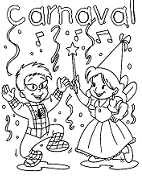 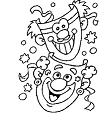 Bonjour,Ce petit mot pour vous annoncer la soirée carnaval qui aura lieu le samedi 18 février à partir de 19h00 à la salle des fêtes d’Autechaux.Comme ces dernières années, cette soirée se veut conviviale et permet à tous de se rencontrer.Les enfants seront contents de venir déguisés, les déguisements des parents seront également appréciés.Menu :		Apéritif					Tarif :	adultes : 10 Euros.	        Tarte au saumon					enfants : 5 Euros.		Tartiflette      Poire Belle-Hélène         Café-BeignetsCette soirée pleine de bonne humeur sera préparée l’après-midi à partir de 14h30 ; toutes les personnes motivées pour participer à sa préparation seront les bienvenue ; une réunion de préparation est prévue le mercredi 8 février à 20h45 à l’école.Merci de votre participation et au plaisir de vous voir à cette soirée carnaval.Nous vous adressons également un flyer pour faire la promotion du repas dansant que nous organisons le lendemain, dimanche 19 février et qui s’adresse à tous les habitants de nos villages, nos familles (qui peuvent aussi venir au carnaval le samedi soir) et toutes les personnes  désireuses de passer un bon moment. Merci d’en faire la publicité autour de vous.L’association  de parents d’élèves.Coupon d’inscription à la soirée carnaval du samedi 18 février :Nb d’adultes :		X10 Euros.		Nb d’enfants :		X5 Euros.Total :Règlement par chèque à l’ordre de l’A.P.E d’Autechaux.Réponse souhaitée pour le mardi 14  février au plus tard. Merci.